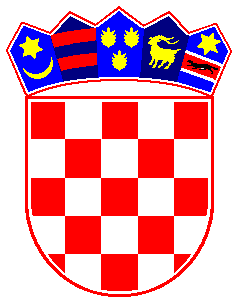  REPUBLIKA  HRVATSKAREPUBLIKE  HRVATSKE               ZAGREB URED PREDSJEDNIKA SUDABroj: 7-Su-109/20-22U Zagrebu, 17. studenoga 2020.OBAVIJEST KANDIDATIMA O VREMENU I MJESTU ODRŽAVANJA TESTIRANJA		Visoki trgovački sud Republike Hrvatske objavio je 17. rujna 2020. na mrežnim stranicama Ministarstva pravosuđa i uprave, na internetskoj stranici Visokog trgovačkog suda Republike Hrvatske i u Biltenu broj 180 Hrvatskog zavoda za zapošljavanje oglas za prijam u državnu službu na radno mjesto administrativni referent sudski zapisničar, na određeno vrijeme – 1 izvršitelj. 		Kandidate koji su podnijeli pravodobne i potpune prijave te ispunjavaju formalne uvjete iz oglasa, obavještavamo da će se testiranje kandidata održati27. studenoga 2020. s početkom u 10,00 satiu prostorijama Visokog trgovačkog suda Republike Hrvatske,Berislavićeva 11, ZagrebKOMISIJA ZA PROVEDBU OGLASADostaviti:
Služba za informatiku, radi objave na internet. stranici sudaRed. brojImePrezime1.P.V2.B.A.M.3.N.V: